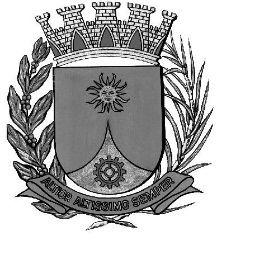 CÂMARA MUNICIPAL DE ARARAQUARAAUTÓGRAFO NÚMERO 258/17PROJETO DE LEI NÚMERO 290/17Revoga a Lei nº 8.736, de 22 de junho de 2016.		Art. 1º Revoga-se a Lei nº 8.736, de 22 de junho de 2016.		Art. 2º Esta lei entra em vigor na data de sua publicação.		CÂMARA MUNICIPAL DE ARARAQUARA, aos 25 (vinte e cinco) dias do mês de outubro do ano de 2017 (dois mil e dezessete).JÉFERSON YASHUDA FARMACÊUTICOPresidente